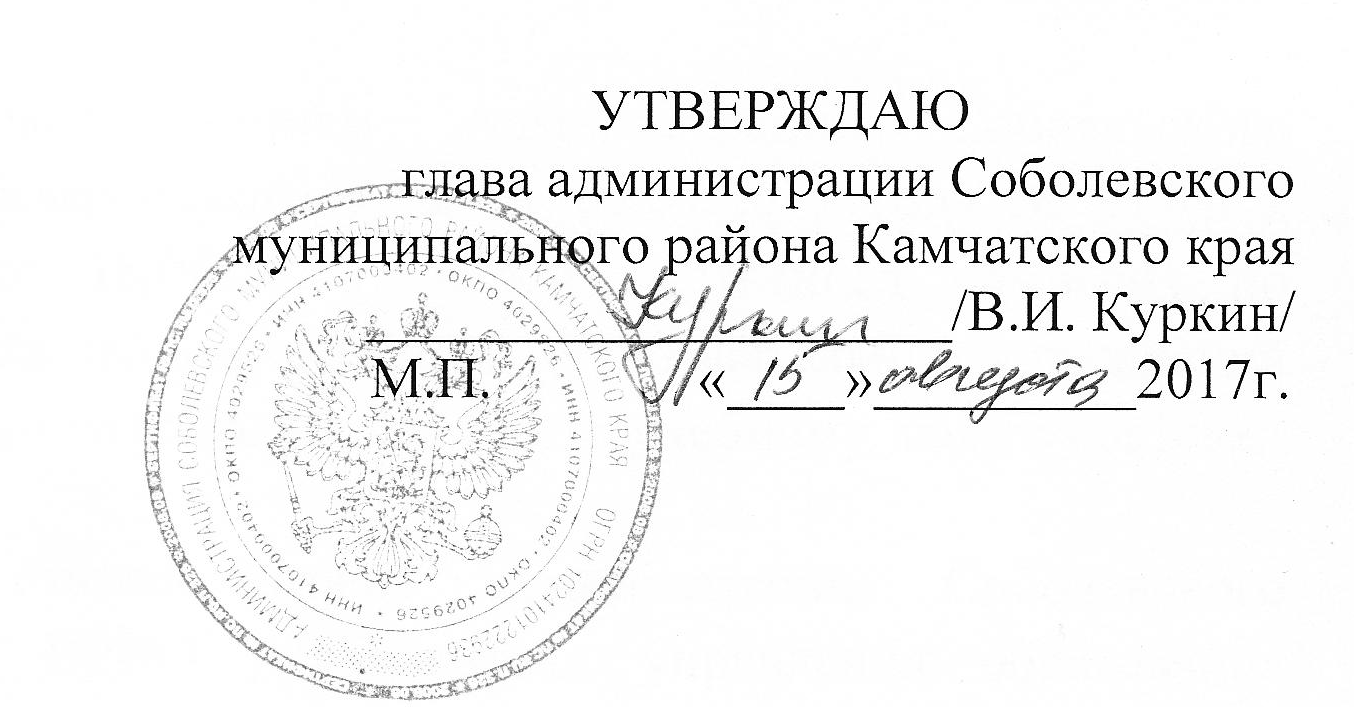 Актпроверки готовности организации в Камчатском крае, осуществляющей образовательную деятельность к новому 2017-2018 учебному годусоставлен 15 августа 2017года.Муниципальное казённое образовательное учреждение дополнительного образования  «Центр внешкольной работы «Ровесник» (МКОУ ДО ЦВР «Ровесник»). Год постройки 1963г.Юридический адрес учреждения: 684200, Камчатский край, Соболевский район, с. Соболево, ул. Советская, 24.Физический адрес учреждения: 684200, Камчатский край, Соболевский район, с. Соболево, ул. Советская, 24.Директор Шарапова Татьяна Анатольевна,тел./факс: 8(41536)32-3-53эл.адрес: sobolrovesnik@yandex.ru Учредитель:  Управление образования администрации Соболевского муниципального района Камчатского края.В соответствии с распоряжением Администрации Соболевского муниципального района Камчатского края от 05.07.2017 года № 317-р в период с 10.07.2017г. по 18.08.2017г. межведомственная комиссия по проверке готовности муниципальных казённых образовательных учреждений Соболевского муниципального района к 2017-2018 учебному  году в составе: Председатель комиссии: Хорошайло Е.В.., заместитель главы администрации Соболевского  муниципального района, ВРИО руководителя управления образования администрации  Соболевского муниципального района;Заместитель председателя комиссии:Колмаков А.В., заместитель главы администрации Соболевского муниципального района;          Члены комиссии:  Иванова Г.А., консультанта отдела  по экономике,  ТЭК, ЖКХ  администрации Соболевского муниципального района; Верещак И.Г., начальник отделения надзорной деятельности по Соболевскому муниципальному району (по согласованию); Тебеньков И.С., участковый уполномоченный полиции ОП №12 Усть-Большерецкого МО МВД Россиии (по согласованию);Викторов С.Г., инспектор ДПС ГИБДД ОГИБДД Усть-Большерецкого МО МВД России (с дислокацией в Соболево) (по согласованию); Гуров К.В., сотрудник отделения в с. Усть-Большерецка УФСБ России по Камчатскому краю (по согласованию);Дзицюк С.А., ведущий специалист – эксперта отдела санитарного надзора Управления Роспотребнадзора по Камчатскому краю ( по согласованию); проведена проверка готовности  МКОУ ДО ЦВР «Ровесник» о готовности  к 2017-2018 учебному году.Основные результаты проверки В ходе проверки установлено:1. Учредительные документы юридического лица (в соответствии со ст. 52 Гражданского кодекса Российской Федерации) в наличии и оформлены в установленном порядке:Устав Муниципального казённого образовательного учреждения дополнительного образования «Центр внешкольной работы «Ровесник»от «08» октября 2015 года № 259;           свидетельство о государственной регистрации права от 30 мая 2011 года № 41 АВ 116557  подтверждающее закрепление за организацией собственности учредителя (на правах оперативного управления или передачи в собственность образовательной организации);свидетельство о государственной регистрации права от  16 июня 2011 года № 41 АВ 116125 на пользование земельным участком, на котором размещена организация(за исключением зданий, арендуемых организацией);Лицензия на право ведения образовательной деятельности, установленной формы    и      выданной   18.04.2016 года,      серия 41 Л01,№ 0000414,	регистрационный номер 2325, выдана Министерством образования и науки Камчатского края,	срок действия лицензии - бессрочная.2. Паспорт        безопасности	организации от 25.07.2016года – оформлен.Декларация пожарной безопасности организации от 30 декабря  2016 года -оформлена.План       подготовки       организации       к       новому       учебному       году разработан и согласован в установленном порядке.3.Количество зданий (объектов) организации - 1  единиц, в том числеОбщежитий 0 единиц на 0 мест.Качество и объемы, проведенных в 2017году:А) капитальных ремонтов объектов – не проводилось, в том числе:	 , выполнены	,(наименование объекта)	(наименование организации, выполнявшей работы)акт приемки	, гарантийные обязательства	;(оформлен, не оформлен)	(имеются, не имеются)	, выполнены	,(наименование объекта)	(наименование организации, выполнявшей работы)акт приемки	, гарантийные обязательства	;(оформлен, не оформлен)	(имеются, не имеются)Б) текущих ремонтов на  объектах не проводилось, в том числе:, выполнены(наименование объекта)	(наименование организации, выполнявшей работы)акт приемки 	, гарантийные обязательства	;(оформлен, не оформлен)	(имеются, не имеются)В) иных видов ремонта на	объектах образовательной организации:	>(наименование объекта, вид ремонта)Г) потребность в капитальном ремонте (реконструкции) в новом учебном году не имеется(имеется, не имеется)Проведение работ необходимо	(при необходимости проведения указанных работ, перечислить их количество и основной перечень работ).4. Контрольные нормативы и показатели, изложенные в приложении к лицензии, соблюдаются:А) виды образовательной деятельности и предоставление дополнительных образовательных услуг: дополнительное образование  детей и взрослых;(наименование видов деятельности и дополнительных услуг)Б)  проектная     допустимая численность обучающихся  не выше 150 человек;В) численность обучающихся по состоянию на день проверки  173 человек,в том   числе 	     человек, обучающихся с применением дистанционных образовательных технологий;Г) 8 человек численность  выпускников 2016 -  2017уч.г. человек; из них поступивших в образовательные организации высшего образования    -    человек,    профессиональные    образовательные    организации    человек, работают -   человек; не работают -   человек;Д) количество обучающихся, подлежащих поступлению в текущем году первый год обучение  - 9 человек;Е) количество классов по комплектованию:объединений  всего - 19 количество обучающихся – 162 человек;из них обучаются:в 1 смену - нет;во 2 смену – 19 объединений,162 обучающихся.Ж) наличие образовательных программ -  имеются;З) наличие       программ       развития       образовательной       организации-имеетсяИ) укомплектованность штатов организации:педагогических работников – 10 человек 100 %;научных работников -	-	человек	%;инженерно-технических работников -	человек	%;административно-хозяйственных работников – 1 человек 100%;производственных работников (обсл. пер.)– 3 человек 100 %;учебно-воспитательных работников – 1 человек 100 %;медицинских и иных работников, осуществляющих вспомогательные функции-человек	%;	*К) наличие     плана     работы     организации     на     2017-2018 учебный год - имеется.5. Состояние материально-технической базы и оснащенности
образовательного процесса оценивается как удовлетворительное .Здания и объекты организации не оборудованы техническими средствами безбарьерной среды для передвижения обучающихся с ограниченными возможностями здоровья;А) наличие материально-технической базы и оснащенности организации:Б) наличие и характеристика объектов культурно-социальной, спортивной и образовательной сферы:физкультурный зал - не имеется;тренажерный зал - имеется, приспособлен,
емкость – 10 человек, состояние - удовлетворительное;бассейн -не имеет;музыкальный зал -не имеется;музей - не имеется;учебные мастерские - не имеются; актовый зал – имеется, ёмкость – 30 чел;компьютерный класс - имеется, приспособлен (типовое помеще
ние), емкость – 8человек, состояние - удовлетворительное,наличие документов, подтверждающих разрешение эксплуатации компьютерного класса, заключение эксперта № 998/177921 от 16 августа 2016 года выдано ЗАО «Научно-Исследовательский Центр «ТЕХНОПРОГРЕСС» В) организация	обеспечения	компьютерной	техникой - обеспечена в полном объеме;общее количество компьютерной техники –15единиц,  из  них  подлежит списанию -1единиц, планируется к закупке в текущем учебном году 1 единиц.Основные недостатки:	____	;Г) наличие и обеспеченность организации спортивным оборудованием, инвентарём – имеется, обеспечивает проведение занятий, состояние удовлетворительное, акт – разрешение на использование спортивного оборудования в образовательном процессе от 22.07.2017г., комиссия по приёмке спортивных сооружений и оборудования МКОУ ДО ЦВР «Ровесник».Основные недостатки: ______________________________________________Д) обеспеченность образовательной организации учебной мебелью - удовлетворительное.Потребность в замене мебели: шкаф для  пособий – 2.Е) обеспеченность образовательной организации бытовой мебелью – удовлетворительное. Потребность в замене мебели:  шкаф для хранения хоз. инвентаря и моющих средств. Ж) сведения о книжном фонде библиотеки образовательной организации:библиотеки нет. Научно-педагогическая и методическая литература – 145.Основные недостатки________________________________________________Потребность в обновлении книжного фонда: имеется.6. Состояние земельного участка, закрепленного за организацией -удовлетворительное;общая площадь участка -2000 га;наличие специально оборудованных площадок для мусоросборников, их техническое состояние и соответствие санитарным требованиям: бетонная площадка с мусорным баком для ТБО с закрывающейся крышкой, подъездные пути соответствуют норм.Основные недостатки__________________________________________. Наличие спортивных сооружений и площадок, их техническое состояние и соответствие санитарным требованиям – открытая спортивная площадка площадью 160 кв.м., оснащена спортивным городком, скамейками для зрителей, состояние удовлетворительное, соответствует требованиям безопасности.Требования техники безопасности при проведении занятий на указанных объектах соблюдаются.7.Медицинское обслуживание в организации:  договор на медицинское обслуживание работников  с ГБУЗ КК «Соболевская районная больница»Основные недостатки:_______________________________________________Лицензия на медицинскую деятельность : не оформлена.А) медицинское обеспечение осуществляется________________________Медицинским персоналом в количестве  ___человек, в том числе:№ ________________________________________________________________Регистрационный номер_____________________________________________Б) в целях медицинского обеспечения обучающихся в организации оборудованы:медицинский кабинет – не имеется, приспособлен (типовое помещение), ёмкость - человек, состояние – удовлетворительное (неудовлетворительное);логопедический кабинет – не имеется, приспособлен (типовое помещение), ёмкость - человек, состояние – удовлетворительное (неудовлетворительное);кабинет педагога - психолога – не имеется, приспособлен (типовое помещение), ёмкость - ____человек, состояние – удовлетворительное (неудовлетворительное);стоматологический кабинет – не имеется, приспособлен (типовое помещение), ёмкость - ____человек, состояние – удовлетворительное (неудовлетворительное);процедурный кабинет – не имеется, приспособлен (типовое помещение), ёмкость - человек, состояние – удовлетворительное (неудовлетворительное).Потребность в медицинском оборудовании: кабинеты оснащены медицинскими аптечками для оказания доврачебной помощи.Основные недостатки:______________________________________________8.Питание обучающихся – не организованоА) питание организовано в	смены, в	(количество смен)	(количество столовых)столовых на	посадочных мест. Буфет	на	мест. Качество(имеется, не имеется) эстетического оформления залов приема пищи гигиенические условия перед приемом пищи(соблюдаются, не соблюдаются)Б) _________ процент охвата горячимпитанием составляет__________ %, в том   числе детейиз малоимущих семей в количестве _______ детей, что составляет____ % от их общего количества;В) приготовление пищи осуществляется	(из продуктов и полуфабрикатов, закупаемых у организаций по заключенным договорам и др., реквизиты договора)Основные недостатки:Г)  хранение продуктов	, санитарным нормам(организовано, не организовано)(соответствует, не соответствует)Основные недостатки:Д) обеспеченность технологическим оборудованием -(достаточное, не достаточное)его техническое состояние(соответствует, не соответствует нормативным требованиям)акты допуска к эксплуатации	*	.(оформлены, не оформлены)Требования     техники     безопасности     при     работе       с использованием
технологического оборудования	(соблюдаются, не соблюдаются)Основные недостатки:Потребность   в   закупке   дополнительного   технологического   оборудова
ния	;(имеется, не имеется)(при необходимости указать наименование и количество оборудования)Е) санитарное      состояние     пищеблока,      подсобных     помещений      и
технологических цехов и участков.(соответствует, не соответствует санитарным нормам)Основные недостатки:Ж)  обеспеченность столовой посудой_(достаточное, не достаточное)З) документация и инструкции, обеспечивающие деятельность столовой и ее
работников	.(имеются, не имеются)Основные недостатки:К) питьевой режим обучающихся: организован.Основные недостатки:_________________________________________________________________________________________________________________Л) наличие договора на оказание санитарно-эпидемиологических услуг (дератизация, дезинфекция): договор  на дератизацию  №2017/01/187 от 09.01.2017 г.ООО «Гарант ДВ».9.Нормы освещённости учебных кабинетов, кабинетов сотрудников и производственных помещений (участков) и др. соответствуют санитарно-гигиеническим  требованиям к естественному, искусственному освещению жилых и общественных зданий.Основные недостатки________________________________________________10.Транспортное обеспечение организации – не организовано.А) необходимость в подвозе обучающихся к местам проведения занятий: не имеется;Б) общее количество обучающихся, нуждающихся в подвозе к местам проведения занятий - ___ человек, ____% от общего количества обучающихся;В) обеспеченность организации транспортными средствами, в том числе для перевозки обучающихся:Г) наличие оборудованных мест стоянки(боксов), помещений для обслуживания и ремонта автомобильной техники - ______________________Установленным требованиям_________________________________________Основные недостатки_______________________________________________Потребность в замене (дополнительной  закупке) ____ количество-___ единиц.11.Мероприятия по обеспечению охраны и антитеррористической защищённости организации: выполнены. А) охрана объектов организации осуществляется: ответственное должностное лицо за пропускной режим  в дневное время, сторожа в ночное время, всего – 3 сотрудников;Б) объекты организации системы охранной сигнализации: есть тревожная кнопка, система видеонаблюдения;В) системами видеонаблюдения и охранного телевидения объекты оборудованы;Г) прямая связь с органами МВД (ФСБ) организована с использованием телефона АТС - имеется; Д) территория организации оборудована периметральным ограждением и обеспечивает несанкционированный доступ – оборудована;Е) дежурно- диспетчерская (дежурная) служба - отсутствует.Ж) Тревожная кнопка - имеется.Основные недостатки:_______________________________________________12.Обеспечяение пожарной безопасности организации нормативным требованиям: соответствует.А) органами Государственного пожарного надзора отделением надзорной деятельности по Соболевскому муниципальному району и И.О. прокурора Соболевского муниципального района  24 ноября 2016 году проводилась проверка состояния пожарной безопасности.Основные результаты проверки: Постановление №38 от 29.12.2016 г о наложении административного наказания за нарушение требований в области пожарной безопасности. Нарушения исправлены.Б) требования пожарной безопасности выполняются;В) системой пожарной сигнализации объекты организации оборудованы.В организации установлен адресный тип пожарной сигнализации (интегрированная система охраны «Орион» производства ЗАО НВП «Болид»), обеспечивающая оповещение и управление эвакуации людей при пожаре.Пожарная сигнализация исправна (Акт приёмки выполненных работ по техническому обслуживанию системы пожарной сигнализации от 14.08.2017 года ИП Ковалёв А.С., договор № 17 от 28.12.2016г.):А) здание и объекты организации системами противодымной защиты оборудованы;Б) система передачи извещений о пожаре обеспечивает автоматизированную передачу по каналам связи извещений о пожаре;В) система противопожарной защиты и эвакуации обеспечивает защиту людей и имущества от воздействия опасных факторов пожара. Состояние эвакуационных путей и выходов обеспечивает беспрепятственную эвакуацию обучающихся и персонала в безопасные зоны. План эвакуации разработан.Ответственный за противопожарное состояние помещений назначен .Г) проверка состояния изоляции электросети и заземления проводилась. Вывод на основании акта № 56/08/16 от 05.07.2016 г., выданного испытательной лабораторией ОАО «Южные электрические сети», соответствует нормам;Е) проведение инструктажей и занятий по пожарной безопасности, а также ежеквартальных тренировок по действиям при пожаре организовано.В ходе проверки выявлены (не выявлены) нарушения требований пожарной безопасности:_____________________________________________________.13.  Мероприятия   по   подготовке   к   отопительному   сезону   в   организации проведены в неполном объёме.Отопление помещений и объектов организации осуществляется центральным тепловым отоплением.Состояние удовлетворительное.Опрессовка отопительной системы не проведена.14.Режим воздухообмена в помещениях и объектах организации соблюдается.Состояние системы вентиляции обеспечивает соблюдение установленных норм воздухообмена.15. Водоснабжение организации осуществляется: скважина.16. Газоснабжение образовательной организации: нет.17. Канализация имеется.II. Заключение комиссии       Муниципальное казённое образовательное учреждение дополнительного образования   «Центр внешкольной работы «Ровесник»   к новому 2017-2018 учебному году___________________________________________________III. Основные замечания и предложения комиссиипо результатам проверкиВ ходе проведения проверки выявлены нарушения, влияющие на организацию образовательного процесса:________________________________________________________________________________________________________________________________________________________________________________________________________________________2. В связи с нарушениями, выявленными при  проведении проверки готовности организации к новому учебному году, комиссия рекомендует:а) руководителю образовательной организации в срок до «___»_____20  г. разработать детальный план устранения выявленных недостатков и согласовать его с председателем комиссии;б) в период с «___»______20   г. по «___»______20   г. организовать работу по устранению выявленных нарушений;в) в срок до «___»_____20__г.представить в комиссию отчёт о принятых мерах по устранению выявленных нарушений, для принятия решения. Председатель комиссии: - Хорошайло Е.В.., заместитель главы администрации Соболевского  муниципального района, ВРИО руководителя управления образования администрации  Соболевского муниципального района;Заместитель председателя комиссии:- Колмаков А.В., заместитель главы администрации Соболевского муниципального района;          Члены комиссии:  - Иванова Г.А., консультанта отдела  по экономике,  ТЭК, ЖКХ  администрации Соболевского муниципального района; - Верещак И.Г., начальник отделения надзорной деятельности по Соболевскому муниципальному району (по согласованию); - Тебеньков И.С., участковый уполномоченный полиции ОП №12 Усть-Большерецкого МО МВД Россиии (по согласованию);- Викторов С.Г., инспектор ДПС ГИБДД ОГИБДД Усть-Большерецкого МО МВД России (с дислокацией в Соболево) (по согласованию); - Гуров К.В., сотрудник отделения в с. Усть-Большерецка УФСБ России по Камчатскому краю (по согласованию);- Дзицюк С.А., ведущий специалист – эксперта отдела санитарного надзора   Управления Роспотребнадзора по Камчатскому краю ( по согласованию). 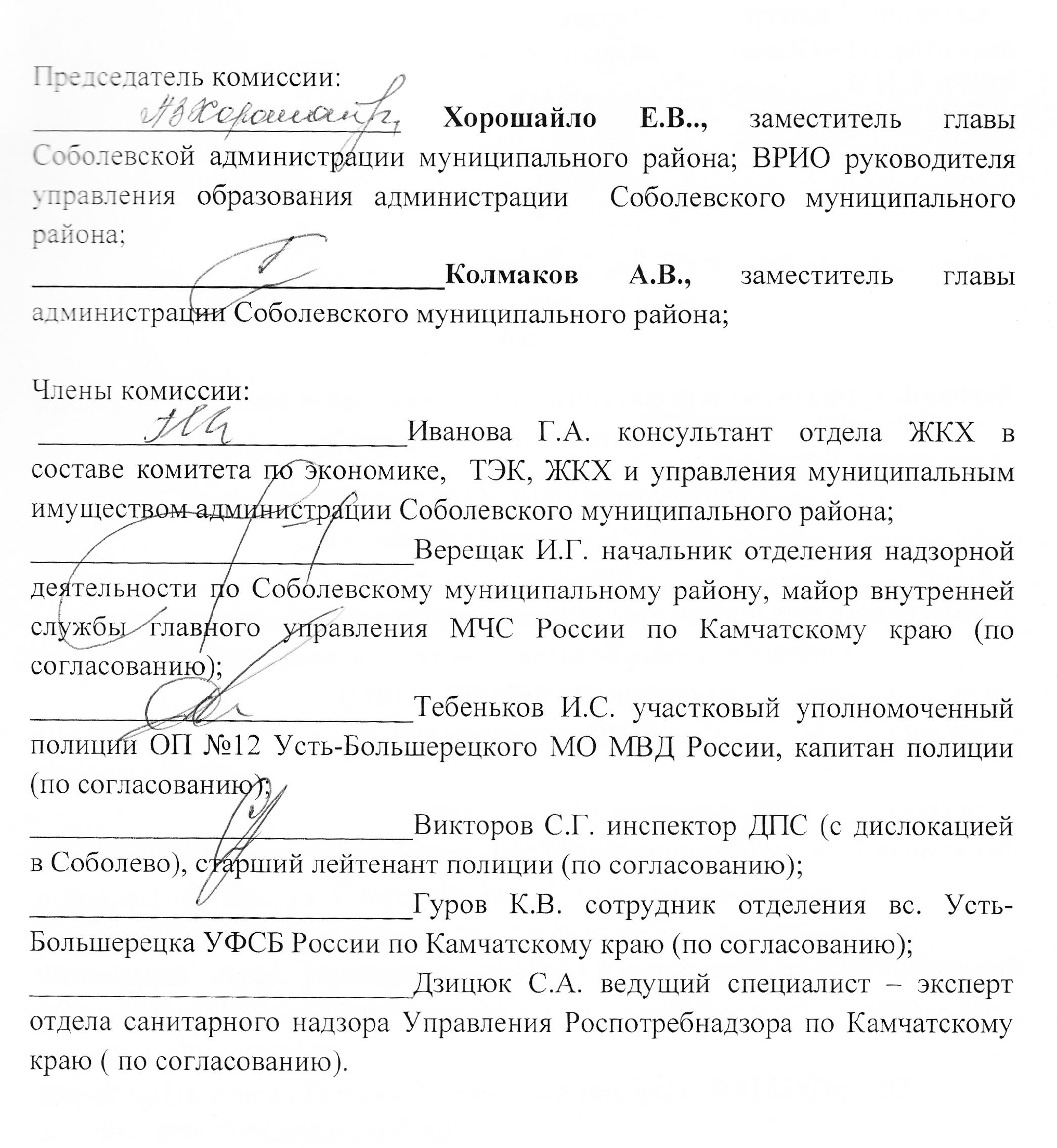 №ОбъектыНеобходимоИмеется% оснащённостиНаличие документовНаличие актов Наличие и состояние мебелиОборудование ср. пожарнойбезоп.Примечание1.Кабинет №2 «Изостудия и студия народно-прикладного творчества»11100Паспорт каб.Аттестация, 2015гДостаточное, хорошееПП – 1 600Водоснабжение имеется2Кабинет № 8декоративно-прикладного творчества11100Паспорт каб.Аттестация, 2015гДостаточное, хорошееПП – 1 6003.Кабинет № 9«Подростковый клуб»11100Паспорт каб.Аттестация, 2016гДостаточное, хорошееПП – 1 6004Кабинет № 4«Студия технического творчества1»11100Паспорт каб.Аттестация, 2016гДостаточное, хорошееПП – 1 6005Кабинет № 6«Клуб «Моя малая Родина»11100Паспорт каб.Аттестация, 2016гДостаточное, хорошееПП – 1 6006Кабинет № 11«Тренажёрный зал»11100Паспорт каб.Аттестация, 2015гДостаточное, хорошееПП – 1 6007Кабинет № 14Актовый зал11100Паспорт каб.Аттестация, 2019гДостаточное, хорошееПП – 1 600ДолжностьПрофиль работыКоличество ставокХарактер работы(штат, договор)Примечание№наименованиеМарка тран. сред.Кол-воГод приобретенияСоответтребов. ГОСТа Р 51160-98Технич. сост.Примечание